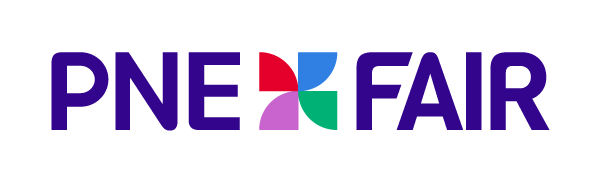 PNE ANNOUNCES 2024 FAIR PROGRAMMINGNew Programming, Beloved Favourites and Marquee Musical Acts Highlight The PNE Fair!For Immediate ReleaseMay 22, 2024Vancouver, B.C. — The PNE is thrilled to announce its 2024 Fair programming. The annual Fair, which will be held from August 17 to September 2, is British Columbia’s longest running and largest ticketed event. “We are delighted to have the PNE Fair back in full swing, presenting a wide range of entertainment options once again this summer,” President and CEO Shelley Frost states. “There's something truly special for everyone, with a lineup of fantastic new entertainment and attractions. We're eager for everyone to discover the exciting experiences we have in store this summer.”The 2024 Fair will continue with its tradition of showcasing a diverse entertainment lineup featuring appearances by internationally acclaimed musicians and performers as well as custom designed programming created specifically for the PNE Fair.2024 Entertainment and AttractionsAlong with the recently announced Summer Night Concerts the PNE will be home to a wide array of entertainment for this year’s Fair including: Music in The Park on the Freedom Mobile StageNew! Experience the magic of live music under the open summer sky at Festival Park. From rock to country, retro hits to the latest Top 40, come sing along to all your favourites. You won’t want to miss this incredible line-up of musical artists, performing two sets a night and all free with admission to the Fair. Artist Line-Up:August 17: Scott HelmanAugust 18: Nick Gilder & Sweeney ToddAugust 20: Tanner Olsen BandAugust 21: CHOIR! CHOIR! CHOIR!August 22: WhitehorseAugust 23: Queer As FunkAugust 24: Eagle Eyes: Eagles TributeAugust 25: Bobby Bruce’s Nearly Neil & The Solitary Band: 30th AnniversaryAugust 27: Tim & The Glory BoysAugust 28: Side OneAugust 29: Julio Avila Cuban BandAugust 30: Trilojay with Tiffany Rivera and Marie HuiAugust 31: ABRA Cadabra – A Tribute to the Music of ABBASeptember 1: Tyler ShawSeptember 2: R&B Allstars: The Last Dance TourDaily at Festival Park: 7:00pm, 8:30pmFree with admissionThe Global Pet Foods SuperDogs™️ presents HOLLYWOOF: A Night @ The PawscarsLights, camera, action! Be prepared for a spectacular evening of canine magic and Hollywood glamour. Prepare to be dazzled as the Global Pet Foods SuperDogs™ present “Hollywoof: A Night at The Pawscars”. The stage is set, the curtain rises – let the Pawscars begin!Daily in the Agrodome: 1:00pm, 3:00pm, 5:30pm and 7:30pm Free with admission Blue’s Dance Party Come sing and dance with Blue the Bear and his friends in this interactive multimedia dance party! Daily at the BCAA TOONCITY stage: 1:30pm & 4:00pmFree with admissionKC Bear Summer JamNew! Come and play with KC Bear and friends. Let your imagination soar and play in a land of make believe - you can be whoever you want to be! This musical stage show is perfect for the whole family – if you’re ready for an adventure, come sing along and join the fun! Daily at the BCAA TOONCITY stage: 12:30pm, 2:30pm & 5:00pm Free with admissionRemix Inferno – A Pyro Music SpectacularJoin us for a nightly pyro music celebration! Feel the beat as high-flying hits erupt into hot musical mash-ups in the sky.Nightly at the Freedom Mobile Stage in Festival Park: 9:45pm  Free with admission Cultural ShowcaseOn stage at Festival Park, join us for a cultural mosaic of dynamic dancers, exhilarating musical performers and other special guests! This celebration of British Columbia’s diverse cultural landscape will delight fairgoers of all ages.Daily at the Freedom Mobile Stage in Festival Park: 12:30pm, 2:00pm, 3:30pm & 5:00pmFree with admission Dueling Piano KingsBack by popular demand, it’s Dueling Piano Kings! A highly interactive, all-request piano show, this will be a music experience unlike any other. Two piano players crank up the sound, playing everything from classic rock and retro to the latest Top 40! Request your favourite song, raise a glass and sing-a-long – it’s always a great party with Dueling Piano Kings!Nightly at the Coca Cola Stage in Rollerland:  7:00pm, 8:15pm & 9:30pm Free with admissionFor the Love of DragExperience Legendary Icons at the Coca-Cola Stage, where talented drag queens channel Freddie Mercury, David Bowie, Joan Jett, and Tina Turner and more in a dazzling tribute to rock's greatest legends.Daily at the Coca Cola Stage in Rollerland: 3:15pm, 4:45pm & 6:00pmFree with admission School of RockAs part of the Community Showcase at Festival Park – School of Rock Vancouver will celebrate their end-of-Season performances on stage at Festival Park.School of Rock Vancouver is an exceptional music school that nurtures young musicians, allowing them to unleash their creative potential on stage. With a dynamic curriculum, experienced instructors, and state-of-the-art facilities, it offers a vibrant and inclusive community where aspiring rock stars thrive. From energetic performances to transformative learning experiences, School of Rock Vancouver rocks the music education scene.InstagramFacebookAugust 23rd & August 24th at Festival Park: 12:30pm, 2:00pm, 3:30pm, & 5:00pmTNT DUNK SQUADNew! Slam dunk excitement! The TNT Dunk Squad has been thrilling audiences around the world with their electrifying slam dunk entertainment for almost two decades. These daredevils combine high-flying trampoline aerial stunts with spectacular slam dunks and unmatched showmanship. You won’t want to miss this electrifying show!Daily at Steve Nash Court: 1:45pm, 4:30pm & 6:00pmFree with admissionXPOGO Stunt Team New! Masters of extreme pogo! Soaring over 9 feet high, flipping, and dazzling with tricks, they electrify crowds worldwide. Headlining in 17 countries, boasting 13 Guinness World Records, and starring in TV, music, and film, they redefine gravity’s limits. Don’t close your eyes and don’t miss the final bounce!Daily at Pacific Coliseum Plaza: 2:30pm, 4:15pm & 6:30pmFree with admission PNE Prize Home Lottery DisplayCome check out the PNE Prize Home Display lot and do a digital walkthrough of the 2024 PNE Prize Home while you learn about its clean energy features.  See the fabulous array of subsidiary prizing which ranges from a Woody’s Travel Trailer, a Harley Davidson motorcycle from Trev Deeley, Holland America Cruises and a Beachcomber Hot Tub.All Day in the Prize Home LotDinosaurs Around the WorldFrom Imagine Exhibitions, Dinosaurs Around the World invites you to grab your prehistoric passport to the supercontinent of Pangea and discover how plate tectonics, land bridges, and volcanic activity allowed dinosaurs to disperse to all corners of the globe, giving each of today’s seven continents its own unique selection of these giant reptiles. In this captivating outdoor exhibition, visitors will be whisked back in time on a dinosaur adventure and a tour of an Earth that’s very different from the one we inhabit today.Free with admissionFind them on Miller Drive Canoe CulturesThe Canoe Cultures Society is an Indigenous-led non-profit society dedicated to the art and culture of the Canoe. Come to see live demonstrations of traditional Canoe carving techniques as young Indigenous carvers demonstrate their skills on a new canoe and display completed canoes. Also learn how Indigenous peoples preserved their Salmon at the fish-drying rack and explore the traditional Indigenous arts and crafts at our Indigenous Artists demo.Check out our special events page to get more information on the PNE Fair Indigenous Festival on August 30th and 31st.The Market powered by InteracLocated in the Forum, the indoor shopping hub showcasing over 90 different vendors features a wide variety of products and services. Visitors can spend hours browsing and exploring booths carrying everything from soaps, bed sheets, massage cushions, skin care and cleaning supplies to exciting new products like visual art pieces and bespoke jewelry.The Safeway Cooking Stage

Gather around the Safeway Cooking Stage and enjoy three daily presentations of mouth-watering inspiration. Learn from the best, as some of BC’s top chefs bring a new variety of recipes promoting locally produced ingredients and highlighting the best of BC’s agriculture. Bring your family and friends along and be ready with all your culinary questions to test our chefs, you may even get a chance to taste some of these fabulous dishes!
 
Free with admission
Daily in the Market: 2:00, 4:00, 6:30pm

PNE Express Train

Take a break from the hustle and bustle of the Fair favorites while taking a train ride through our secret, nature-filled sanctuary!  Travel along the shaded path on the PNE Express which will take you alongside the duck pond, over a bridge and under the canopy of trees filled with our resident bird friends. The train is KC Bear’s favorite way to spend the day so you may get the chance to share the ride with our very own bear! Catch the train near near the entrance to Playland in the heart of the park. $2 or 1 ride coupon per person (3 and under free).

AGRICULTURE AT THE FAIR

One of the most popular areas of the annual Fair. The agricultural area goes back to the very first Fair in 1910 and remains at the heart of the Fair today. Get up close to your favourite barnyard animals and learn about the importance of British Columbia’s agricultural sector at the Kidz Discovery Farm, the 4-H Festival, the PNE Chef’s Garden, and other displays from our partners at the BC Dairy Association, BC Cattlemen’s Association, BC Egg Marketing Board, and BC Chicken Marketing Board among others.

4-H Festival

The PNE is excited to welcome over 300 members from BC 4-H from all over the province to our 4-H Festival, kicking off the Fair August 17 & 18th. Take a walk around the barns while the 4-H Festival is here to learn about why BC Agriculture is so important, and how 4-H relates to it all!
 
PNE Livestock Barns
Free with admission
August 17th – August 18th

Farm Country

Come check out our Farm Country – its your chance to see the biggest of the big, the smallest of the small, and we will bet the cutest farm animals you will ever see!  For a break from the hustle and bustle of the midway, stop by Farm Country and relax into a showcase of BC Agriculture!  Where fun and learning find each other in our livestock barns! After watching the ever-famous Pig Races, try your hands at Archery, take in the Magic Bean Agriculture Show or hop on a Pony Ride. Wanting to learn more about Agriculture, don’t miss our new Barn Tours with stops at all of our industry partners with fun facts about our farm animals along the way! The Barns promise to a’moo’se you while at the Fair!
 
Pig Races – Daily at 12pm, 2:30pm, 3:30pm, 4:30pm, 6:30pm
Magic Show – Daily at 1:30pm, 3:30pm, 5:30pm
Pony Rides (Aug 20-Sept 2) 11am – 8pm
Archery (Aug 20-Sept 2) 11am – 10pm
Barn Tours – Daily at 12:30pm, 4:00pm, 6:00pm
 
PNE Livestock Barns

Kids Discovery Farm

Kids can try their hand at becoming a ‘farmer for an hour’ in the Kids Discovery Farm presented in partnership with BC Dairy, showcasing 10 sectors of agriculture with different interactive activities! Try your hand at milking a cow, planting seeds, collecting eggs, and harvesting apples in this exciting exhibit! End your ‘chores’ with a prize courtesy of BC Dairy.

Don’t forget to grab a Fair Map and follow the friendly bees to Discovery Farms brand new location on the West Line!

Free with admissionON THE STREETWatch for music, comedy and street celebrations throughout the Fairgrounds daily including:Puppets on ParadePNE Pep BandFlower FolxMariachi Los Dorados, Canada’s premier mariachi ensembleFree with admissionTranslink 2 for 1 Fair Fridays presented by Translink!Fridays during the Fair, receive 2 for 1 admission at the gate by showing your Compass Card and visit the Translink activation zone by the Forum.Metro Vancouver’s Together We Make our Region Strong ShowcaseMetro Vancouver delivers the vital services that make our communities livable.Find out what makes our region one of the most sustainable regions in the world. Through family-friendly live performances, games, free popcorn and a chance to win a pair of electric bikes, Metro Vancouver’s exhibit will take visitors on a journey that will leave them inspired about where they live and an appreciation for what it takes to plan for a resilient future.Festival ParkBC Building Trades Zone – New for 2024Interested in construction? Join the United Association, Local170 and experience the world of plumbing, steam fitting and sprinkler fitting. Meet with Red Seal journey people, learn about the skilled trades through interactive activities and enjoy music and games. Fun for everyone in the family!Playland PointSummer Night ConcertsAttendees of the PNE Fair can anticipate captivating performances this year, showcasing iconic figures from music history in Pop, Rock, and R&B, along with rising stars in the industry.“We’re so excited to share this year’s lineup with everyone” expressed Patrick Roberge, PNE Fair Creative Director. "We always strive to put together a lineup that lights up each evening of the Summer Fair and that’s exactly what we did! From Grammy winners and rap icons to beloved Fair fan favourites, there's a musical offering for enthusiasts across genres, promising an extraordinary experience for fairgoers.” The Summer Night Concerts will run every evening the Fair is open, starting on Saturday August 17th on the Chevrolet Stage in the PNE Coliseum. For opening weekend, Fair goers can expect to Rock Out with Burton Cummings & Colin James as well as Amanda Marshall with very special guest Serena Ryder.Later on, jam out with Ludacris and Flo Rida singing all your 2000’s hits, dance along to Brad Paisley, or enjoy the international hits of Punjabi Virsa Night 2024.Attendees can say they’re ‘So Excited’ as they watch music history with The Pointer Sisters & The Commodores, Blondie, John Fogerty, as well as I Love the 90’s featuring Vanilla Ice, Rob Base & All-4-One . Canada’s own Charlotte Cardin, Barenaked Ladies, Blue Rodeo, and Bachman-Turner Overdrive will also be taking centre stage to round up this year’s Summer Night Concerts.Complete listing of the 2024 Summer Night Concert Series:Saturday, August 17 -	Burton Cummings & his band with Colin JamesSunday, August 18 - 	Amanda Marshall with special guest Serena RyderTuesday, August 20 - 		Bachman-Turner OverdriveWednesday August 21 - 	BlondieThursday, August 22 - 		John FogertyFriday, August 23 - 		Brad PaisleySunday, August 24 - 		* To Be Announced *  Sunday August 25 - 		Charlotte CardinTuesday, August 27 - 		The Commodores with The Pointer Sisters Wednesday, August  28 - 	Flo Rida Thursday, August 29  - 		Blue RodeoFriday, August 30 - 	LudacrisSaturday, August 31 - 		Punjabi Virsa Night 2024 Sunday, September 1 - 	Barenaked Ladies Monday, September 2 - 	I Love the 90’s Tour featuring Vanilla Ice, Rob Base, All-4-One The Summer Night Concerts will run every evening the Fair is open, starting on Saturday August 17th on the Chevrolet Stage in the Pacific Coliseum. Dates and Pricing The 2024 Fair will run from August 17th until September 2nd from 11am until 11pm. The Fair will be closed on, August 19th and August 26th.
Fair Gate PassesSave $5 on adult gate passes and $2 on Youth, Child and Senior gate passes if you buy in advance!Save an extra $5 if you go during the week (Tues-Thurs) and save 30% on Gate and Ride Passes with BCAA.Save $10 off your season pass if you purchase by June 4Ride PassesSave $5 on ride passes if you buy in advance!Summer Night Concert tickets (with prices starting as low as $40.00 INCLUDING FAIR ADMISSION) are on sale at TicketLeader.ca.For more information about PNE Fair visit: www.pne.ca Connect with the PNE: 
www.facebook.com/PNE.Playland/https://instagram.com/PNE_Playlandhttp://www.twitter.com/PNE_PlaylandAbout the PNE:Owned by the City of Vancouver, the PNE is a healthy and vibrant non-profit organization dedicated to delivering over 3 million visitors a year with memorable experiences through access to first-class cultural, music, sporting and family entertainment events, as well as access to public space for passive recreation. Founded in 1910, the PNE’s home is Hastings Park, a multi-facility venue in Vancouver where the organization manages four activity streams: the annual PNE Fair, Playland Amusement Park, Park Care and Facility Maintenance and an expansive portfolio of year-round events. All revenues generated are invested back into park space, community programs and non-revenue generating educational and entertainment experiences.  -30-Media Contact:Laura Ballance					604.771.5176 (mobile)Laura@LBMG.caAdult (19-64)$                   25.00 Youth (13-18)$                   16.00 Child (4-12)$                    9.00 Senior (65+)$                    16.00 3 & under$                    FREEThrill Pass$                 55.00 Fun Pass$                 44.00Ride Coupon (each)$                   2.00 Ride Coupon Book (30 tickets)$                 54.00 Rapid Pass (add-on)$                 32.00 